Bharathiar University-PSGR Krishnammal College for Women,    2003 Peelamedu,CoimbatoreClass obtained: First ClassWORK EXPERIENCEAssociate  ProfessorHindusthan College of Engineering and TechnologyCoimbatore-32                                                       2017 to till dateAssistant Professor                                                                          0     2009-201214-2016Karpagam University, Coimbatore-21 2016 to 20170162014-2016Assistant Professor	Karpagam College of Engineering, Coimbatore-322014-2016LecturerKarpagam University, Coimbatore-212009-2012LecturerPKR Arts and Science College for Women, Gobi.2007-2009PG AssistantBVM HSS, Pollachi2006-2007Total Experience: 01.06.2006 to till date of 2023 (Nearly 15 years)ACHIEVEMENTReceived Women Researcher Award in the year 2020Received  Outstanding Doctoral Researcher Award-2022PATENT PUBLISHED1.202041041250 – ARTIFICIAL NEURAL NETWORK BASED  LOW COST AUTONOMOUS MOBILE ROBOT USING WIRELESS SENSOR NETWORK2.202241054152 A-STATISTICAL ANALYSIS OF NUMERICAL ATTRIBUTES OF BRAIN TUMORS AND PREDICTTHE LIFE EXPECTANCY THROUGH CONFUSION MATRIX INSTANCES3.202241045793 A - FUZZY AND INTUITIONISTIC FUZZY STRONG IMPLICATIVE FILTERS OF RESIDUATELATTICE WAJSBERG ALGEBRASLIST OF PUBLICATIONSDETAILS OF WEBINAR ORGANISED AND ATTENDED , COURSERA COMPLETEDCoursera(Online courses) CompletedPAPER PRESENTED IN CONFERENCESR. Poornima, Solving Fuzzy Simultaneous equations by using Fuzzy Laplace Transform Method, ICAMM, PSG Tech, Coimbatore, 5th Jan to 7th Jan, 2016.R. Poornima, Fuzzy Variational Approach, National Conference on Applications of Differential Equations, PSGRKC, Coimbatore, 5 & 6th Mar 2016.R. Poornima, Fuzzy Logic in Choice Based Credit System, National Conference on  Mathematics and Computer techniques in Industries, PSGRKC, Coimbatore, 22 &23rd Mar 2016.R. Poornima,Quasi Frobinus Fuzzy Ring, NCAMM, Bharathiar University, Coimbatore,Feb 2015. R Poornima,Meantime assesment Relutant frizzy Auxiliary Nearrring,Banariamman Institute of Tech,July 23&24.R Poornima, Reluctant frizzy auxiliary nearring Bonferroni mean and Reluctant frizzy auxiliary nearring Weighted Bonferroni mean,Aug 28 & 29.R  Poornima, A mathematical analysis to estimate time to recruitment for an organization, FMAACM 2021 , Feb 25-26 2021.R Poornima , Intuitionistic semi Homeomorphisms,ICRTSEM 2023.R Poornima , A study on Neutrosophic n closed sets,ICRTSEM 2023.PARTICIPATION IN CONFERENCES / WORKSHOPSParticipated in National Congress, Karpagam Academy of Higher Education, Coimbatore. Participated in the workshop on MATLAB, Karpagam College of Engineering, CoimbatoreParticipated in the workshop on Engineering Mathematics and its Applications, Karpagam College of Engineering, CoimbatoreParticipated in the workshop on MATLAB ,KarpagamUniversity,CoimbatoreParticipated in the workshop on Industrial Applications of Mathematics, KGCAS,Coimbatore.Organized and participated lot of Webinars like FDP, Work shop and Quiz in the year 2020.Organizing an  International online conference in the year 2020.SOFTWARE PROFICIENCYLATEX, MATLAB, Python, C,C++,MS Office, R Studio, GeigebraREFERENCESDr. M.M.Shanmugapriya2.Dr.K P UmaAssistantProfessor and Head           Professor & Head, Dept of S&H,                                                      Department of Mathematics            Hindusthan college of Engineering and TechnologyKarpagam University.                          Coimbatore-32Coimbatore-21DECLARATIONI hereby declare that all the information furnished above is true to the best of my knowledge.R PoornimaBottom of FormDr R.POORNIMADr R.POORNIMACurriculum VitaeCurriculum VitaePERSONAL DETAILSPERSONAL DETAILS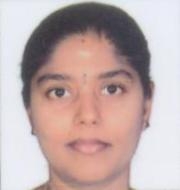 Birth: Jan 24, 1983BirthSite No 36, Velu Avenue Phase II, SNMV College road, Amutha Surabhi Nagar Malumichampatti, Cbe.Site No 36, Velu Avenue Phase II, SNMV College road, Amutha Surabhi Nagar Malumichampatti, Cbe.AddressSite No 36, Velu Avenue Phase II, SNMV College road, Amutha Surabhi Nagar Malumichampatti, Cbe.Site No 36, Velu Avenue Phase II, SNMV College road, Amutha Surabhi Nagar Malumichampatti, Cbe.Address: 9715648643Phone: 9715648643PhoneMail: poornimavisaanth@gmail.com, poornima.maths@hicet.ac.in, MailEDUCATIONPh.D. Mathematics(Fuzzy Mathematics)Ph.D. Mathematics(Fuzzy Mathematics)2014-Till dateKarpagam University                                 2019Karpagam University                                 2019Eachanary,Coimbatore-21Eachanary,Coimbatore-21Eachanary,Coimbatore-21M.Sc. MathematicsM.Sc. Mathematics2004-20062004-2006Bharathiar University-Nirmala College for Women, 2005Red fieldsBharathiar University-Nirmala College for Women, 2005Red fieldsClass obtained: First ClassClass obtained: First ClassB.Sc. MathematicsB.Sc. Mathematics2000-20032000-2003S No.Publication TitleAuthorsJournal NameJournal VolumeJournal IssueYearStart-End pageIndexed in1Advanced Study on The Neutrosophic Convolution Inequalities of Z −TransformR PoorniamaJournal of Xidian University168202260-68SCOPUS2A Study on Meantime Assessment Intuitionistic Reluctant Fuzzy Auxiliary Nearring and Meantime Assessment Intuitionistic Triangular Reluctant Fuzzy Auxiliary NearringR PoorniamaInternational Journal of Advanced Research in Science, Communication and Technology121202199-111SCOPE(UGC Care)3A Study On Meantime Assessment Q-Intuitionistic Reluctant Fuzzy Auxiliary NearringR PoorniamaInternational Journal Of Creative Research Thoughts952021741-751UGC Care4A Trending Study On The Neutrosophication Of Z TransformR PoorniamaJournal of University of Shanghai for Science and Technology23102021477-483UGC Care5Neutrosophic Newton Raphson Method in Mechanical EngineeringR PoorniamaSolid State Technology64220215712-5720UGC Care6IOT based Real Time Environmental Monitoring system using Blynk ApplicationR PoorniamaInternational Journal of Grid and Distributed Computing13220201800-1806ESCI7Interval -Valued Hesitant Fuzzy Subnearring Bonferroni Mean and Interval -Valued Hesitant Fuzzy Subnearring Weighted Bonferroni MeanR PoorniamaInternational Journal of Advances in Engineering and Management (IJAEM)2112020189-196UGC CarePublons8Analysis Of Time To Recruitment Of A Manpower Model For An Organization With Two Soursec Of Depletion And Two Components For Threshold For The Depletion Of ManpowerR PoorniamaWaffen – und kostumkunde Journal112202074-91Web of Science9Application of Cognitive map in voluntary retirement analysisR PoorniamaInternational journal of pure and Applied mathematics118 (11), 337-343112018337-343UGC Care10Meantime Assessment Anti 𝕼 - Reluctant Frizzy Auxiliary Nearrings of PS-AlgebrasR PoorniamaJournal International Journal of Innovative Science and Research Technology37201862-67UGC Care ESJI11A Study on Interval–Valued Anti-Hesitant Fuzzy SubnearringsR PoorniamaGlobal Journal of Pure and Applied Mathematics13520171429-1445UGC CareICI12Interval–Valued ℚ̌− Hesitant Fuzzy Normal SubnearringsR PoorniamaAdvances in Fuzzy Mathematics1222017263-274UGC CareICI13Interval Valued Hesitant Fuzzy SubnearringsR PoorniamaAdvances In Fuzzy Sets And Systems2232017137-156UGC Care14Evergreen science programme: A fuzzy evaluation approachR PoorniamaInternational Journal of Multidisciplinary Research and Development452017124-127UGC CarePublons15Fuzzy Logic In Choice Based Credit SystemR PoorniamaIJMA742016166-169UGC Care16Interval-valued Fuzzy subnearrings of a nearing under HomomorphismR PoorniamaIJAM62201682-89UGC Care17Solving Fuzzy Simultaneous Equations By The Fuzzy Laplace Transform MethodR PoorniamaIJAER111201664-71UGC CareS.NODATETITLE(WBINAR,FDP & WORKSHOP)TOTAL DAYSINSTITUTION111.07.2020Recent Trends in Mathematics, Holistic Development from AICTE perspective1Government Arts College Udhagamandalam225.07.2020Decimal expansion, Gauss conjecture and Borel conjecture1Dwaraka doss Goverdhan Doss Vaisnnav College, Chennai316.07.2020Eigen values Problems in Civil Engineering1KPRIET418.07.2020 to 24.07.2020International Online FDP on Mathematical Sciences7VIGNAN'S Foundation of Science and Technology520.07.2020 to 25.07.2020FDP on Applied Mathematics in Engineering,International web conference for Material Science, Signals,Images and Structured DataKPRIET621,22,23 & 25 .07.2020 Mathematical and Statistical Tools at applied LevelYuvakshetra Institute of Management Studies722.07.2020 to 24.07.2020Stretegies and Techniques for Influential TeachingHICET827.07.2020 to 31.07.2020Emerging Trends in Graph Theory,Machine Learning with Data Analytics,Chromatic polynomials of graphs fron Lie Algebras5Dr.N.G.P. Institute of Technology930.07.2020Stochastic models of a call centerSri SaiRam Engineering College1027.07.2020 to 28.07.2020Mathematical Modelling and its ApplicaitionsRMK College of Engineering and Technology1129.07.2020Graph OptimizationDon Bosco College, Yelagiri1229.07.2020Operation Research and its ApplicationsPalamuru University1315.07.2020 Prominance of Mathematics in Divere Sectors1HICET1614.07.2020How to write an Effective Research Paper1Rathimam Technical Campus1729.06.2020 to July 5Mathematical Modelling in Data Analytics and Engineers,NIRF FDP5KCT , CBE1817.8.20 to 23.8.20Application and implementation of Mathematics FDP7HICET1924.8.20 TO 25.8.20Diversity of Mathematics FDP2HICET2028.8.20 TO 29.8.20International conference 2HICET212.9.20 TO 04.9.20Workshop on MATLAB3HICET2225.8.20 to 28.8.20Application of Mathematics in Engineering FDP4KPRIET2327.8.20An introductory concept of Fluid Dynamics(National Webinar)1K S Rangasamy College of Arts and Science 2425.8.20 to 26.8.20Two day virtual workshop on LATEX  A documentary research tool (Workshop)2PSGR Krishnammal College for women2522.8.20 to 23.8.20Digital International Conference on Inventory Modeling2Gujarat University2627.7.20 to 01.08.20AICTE sponsored Short term training program(FDP)6Tamilnadu College of Engineering and Technology2710.8.20 to 14.8.20Modern Mathematical tools in Calculus and Analytics(FDP)5KCT , CBE2819.8.2020Graph Theory (International Webinar)1Thiagarajan college of Engineering2918.8.2020Application of PDE and Recent trends in Mathematical Education(FDP)1St Dominics College308.8.20 to 9.8.20Fixed Point Theory and its Applications(International FDP)2St Josephs College3113.8.20One day National Webinar on DE and their applications in water wave theory1Dayananda sagar University School of Eng328.8.20Constitution of India1hicet338.8.20Distance Magic Graphs(Webinar)1KAHE347.8.20SAGE and Mathematics in Engineering(Workshop)1BAIT354.8.20General Mathematics(Quiz)1Seshasayee institute of Technology362.8.20 to 5.8.20Special functions and Discrete Mathematics(Int Webinar)4University of KERALA374.8.20Online teaching via Google app(FDP)1PSGR Krishnammal College for women3814.09.2020‘An Introduction To Cech-Closure Spaces’1KKTM GOVT COLLEGE PULLUT3915.9.2020Graphs in World1Rathnam Technical CampusACHIEVEMENTACHIEVEMENT1JULY 4&5WOMEN RESEARCHER AWARD2VDGOOD TECHNOLOGYCoursera1JUNEAI for EveryoneHICET2JUNEPositive PsychologyHICET3JUNEVector Calculus for EngineersHICET4JUNEDifferential Equations for EngineersHICET5JUNELeadership and Emotional IntelligenceHICET6JUNEAdvanced Instructional strategies in the virtual classroomHICET7JULY Introduction to  PsychologyHICET8JULY Matrix Algebra for EngineersHICET9JULY Introduction  to ODEHICET10JULY R ProgrammingHICET11AUGStochastic ProcessesHICET12AUGData Science Math SkillsHICETOrganized110.06.2020 Webinar on Digital Culture in EducationWebinar HICET216.06.2020 APPLICATIONS OF MATHEMATICS IN VARIOUS DISCIPLINESWebinar HICET312.06.2020Cracking the Interview,made easy.Webinar HICET412.06.2020Dynamic of MathematicsWebinar HICET516.06.2020 Strategy to Crack CSIR NET in MathematicsWebinar HICET617.06.2020APPLICATION OF GRAPH THEORY IN VARIOUS DISCIPLINESWebinar HICET718.06.2020 Mathematical Survey in TransformsWorkshop HICET806.07.2020  to        07.07.2020 Pure and Applied MathematicsFDPHICET908.07.2020Ingredients for SuccessWebinar HICET1016.07.2020 Mathematics to ManagementWebinar HICET11 22.07.2020 &           23.07.2020 A Two - day Workshop on AlgebraWorkshopHICET1205.08.2020Execution of Scilab and Latex in Research and PublicationsWorkshopHICET13Day 1 : 17.08.2020(1 hr)           Day 2: 18.08.2020 (1 hr)           Day 3:19.08.2020 (1 hr)            Day 4: 20.08.2020(1 hr)           Day 5: 21.08.2020(1 hr)               Day 6:22.08.2020(1 hr)              Day 7: 23.08.2020(1 hr)One week International Faculty Development Programme on application and Implements of MathematicsFDPHICET14Day1 : 24.08.2020 / (1 hr)                    Day 2: 25.08.2020/(1 hr)A Two-day National Virtual FDP on Diversity of MathematicsFDPHICET15Day 1 :28.08.2020                            Day 2: 29.08.2020International Virtual Conference on Reconceptualizing in Mathematical Sciences and Language/LiteratureConferenceHICET16Day 1:02.09.2020 (1 hr)           Day 2: 03.09.2020(1 hr)           Day 3: 04.09.2020(1 hr)Workshop on MATLABWorkshopHICET1716.07.2020National webinar on Mathematics to ManagementHICET1822.07.2020 to 23.07.2020A Two - Day Workshop on Algebra'HICETInternational conference Paper presentation1July 23&24Meantime assesment Relutant frizzy Auxiliary Nearrring2Banariamman Institute of Tech2Aug 28 & 29Reluctant frizzy auxiliary nearring Bonferroni mean and Reluctant frizzy auxiliary nearring Weighted Bonferroni mean2HICETAI for EveryonePositive PsychologyVector Calculus for EngineersDifferential Equations for EngineersLeadership and Emotional IntelligenceAdvanced Instructional strategies in the virtual classroomIntroduction to  PsychologyLinear AlgebraMatrix Algebra for EngineersIntroduction  to ODER ProgrammingStochastic ProcessesThe Science of well beingData Science Math Skills